IEEE P802.11
Wireless LANsCID 11300Discussion 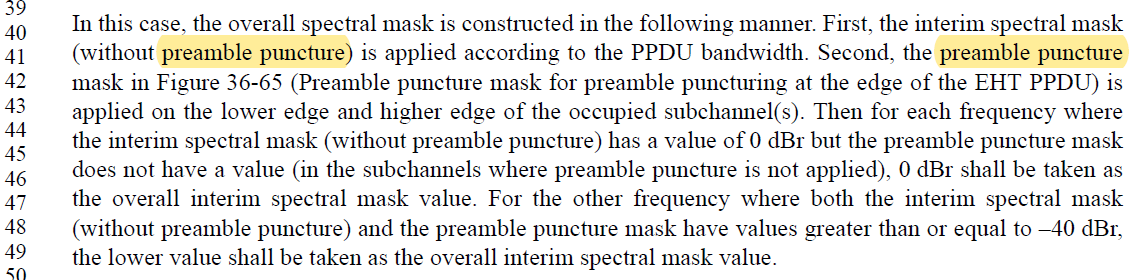 By Referring to subclause 36.3.12.11 EHT preamble of preamble punctured EHT MU PPDU, it’s better to unified to “preamble puncturing”.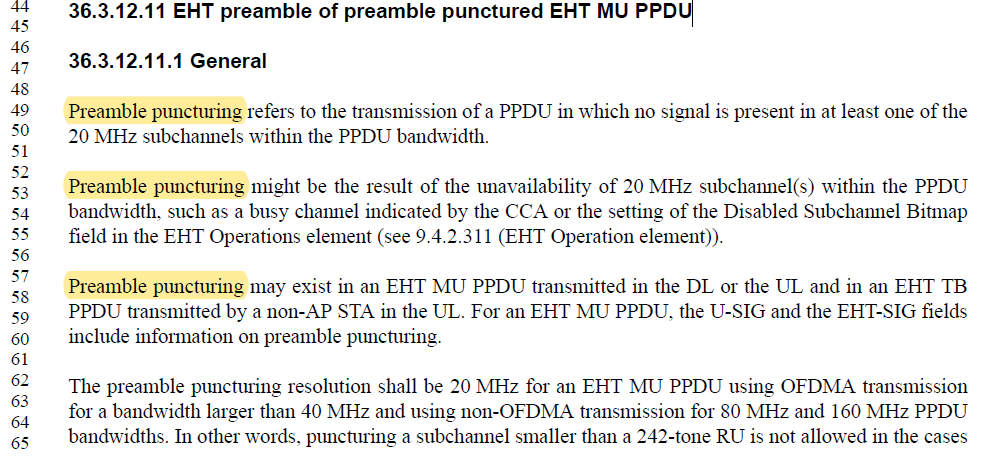 CID 11301, 11973Discussion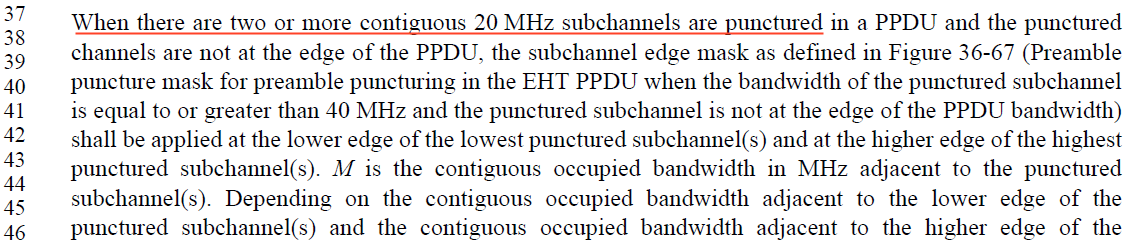 CID 11303Discussion 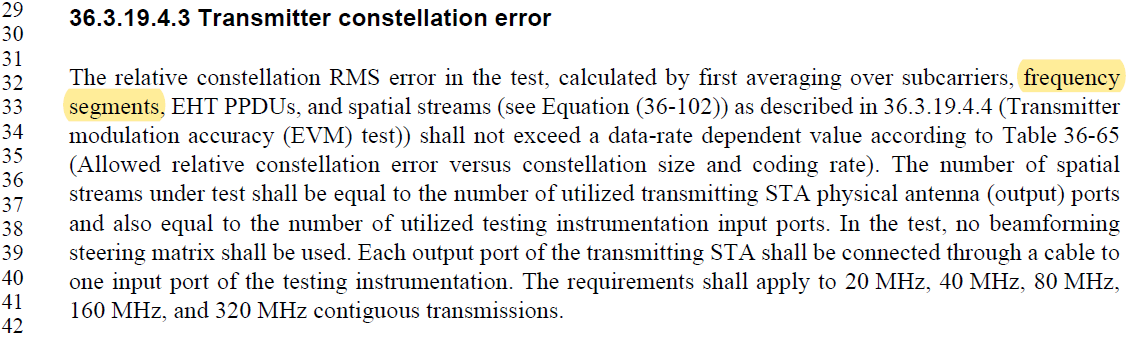 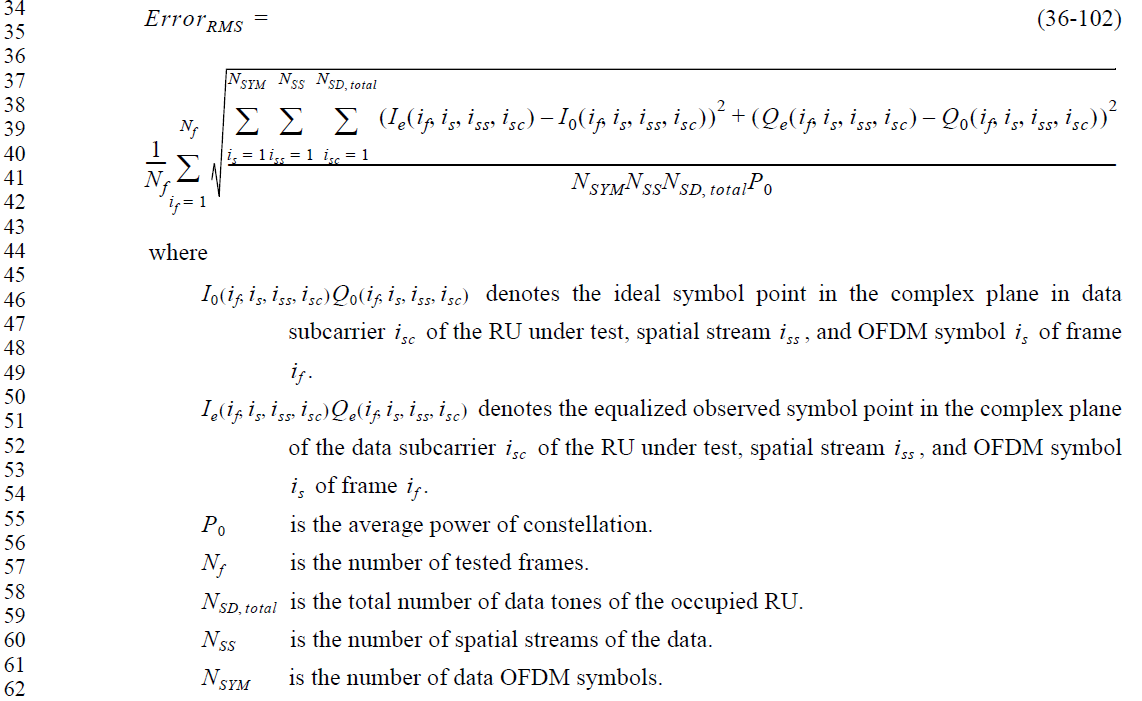 TGbe editor: Please make the following changes in Page 776 Line 32 in D2.1.1:36.3.19.4.3 Transmitter constellation errorThe relative constellation RMS error in the test, calculated by first averaging over subcarriers, EHT PPDUs, and spatial streams (see Equation (36-102)) as described in 36.3.19.4.4 (TransmitterCID 11634, 11635Discussion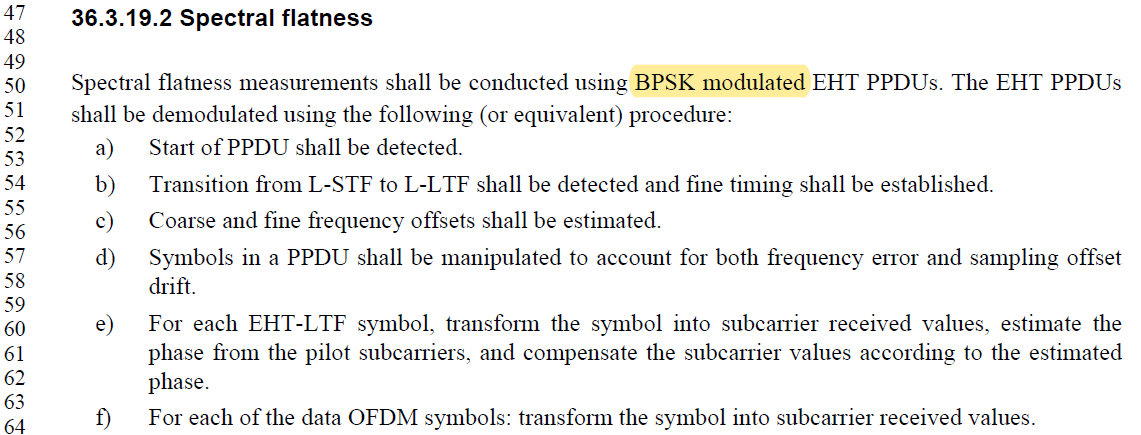 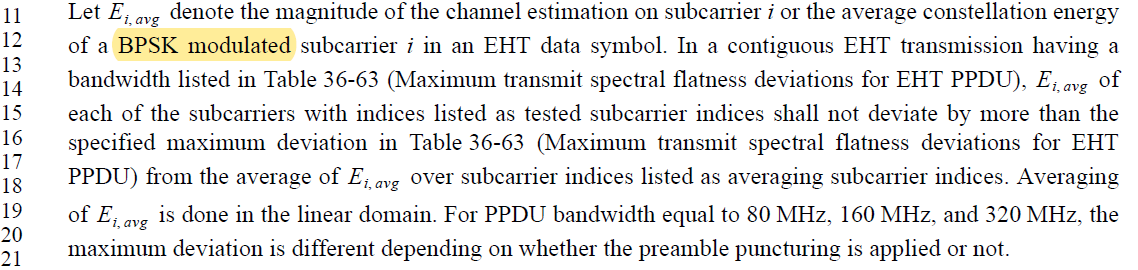 CID 12346, 12348, 12349Discussion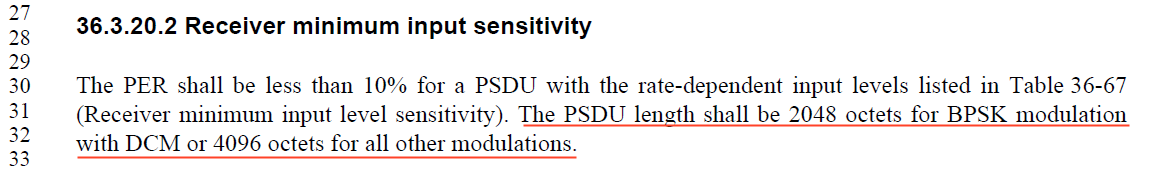 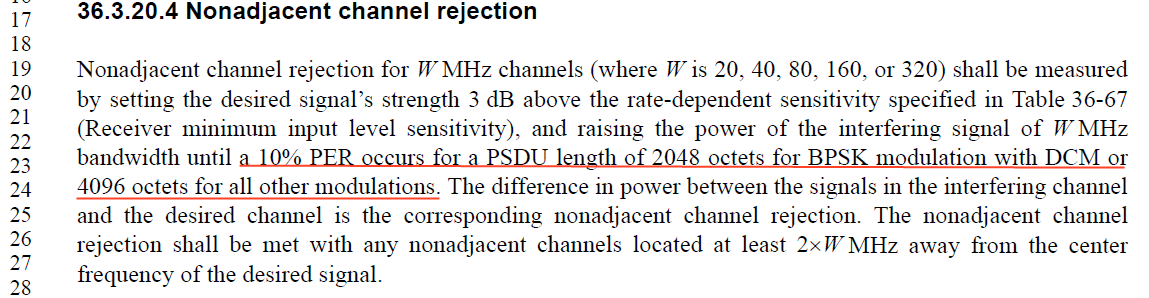 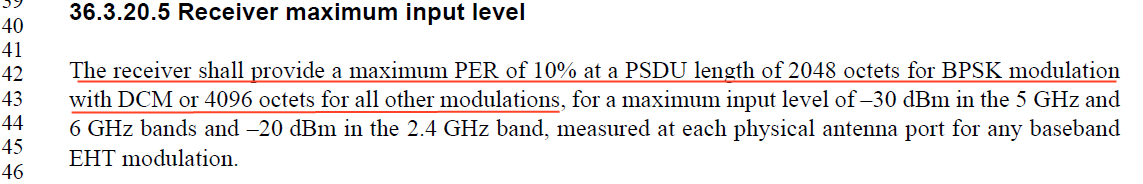 LB266 CR on subclause 36.3.19 Transmit specificationLB266 CR on subclause 36.3.19 Transmit specificationLB266 CR on subclause 36.3.19 Transmit specificationLB266 CR on subclause 36.3.19 Transmit specificationLB266 CR on subclause 36.3.19 Transmit specificationDate:  2022-09-01Date:  2022-09-01Date:  2022-09-01Date:  2022-09-01Date:  2022-09-01Author(s):Author(s):Author(s):Author(s):Author(s):NameAffiliationAddressPhoneemailYapu LiOPPOliyapu1@oppo.comXiaogang ChenZEKUCIDPage.LineClauseCommentProposed ChangeResolution11300747.4136.3.19.1.2Change "puncture" to "puncturing"See commentRevisedAgree in principle.For consistency, change “preamble puncture” to “preamble puncturing”.Instructions to the editor:Please change “preamble puncture” to “preamble puncturing” in subclause 36.3.19.1 Transmit spectral mask.CIDPage.LineClauseCommentProposed ChangeResolution11301748.3736.3.19.1.2Typo: "When there are two or more contiguous 20MHz subchannels are punctured ..."Change to "When two or more contiguous 20MHz subchannels are punctured"AcceptedNote to the Editor: The corresponding sentence is on P764L37 of D2.1.111973748.3736.3.19.1.2Remove the words "there are"As in commentAcceptedNote to the Editor: The corresponding sentence is on P764L37 of D2.1.1CIDPage.LineClauseCommentProposed ChangeResolution11303760.3236.3.19.4.3The term "frequency segment" used to refer to modes like 80+80, ... which are no longer defined in EHT. There are no longer multiple frequency segments. (We still have a block called segment parser, but it really parses 80 MHz frequency subblocks.)Remove averaging over frequency segmentsRevisedAgree in principle.Instructions to the editor:Please make the changes to the spec as shown in 11/22-1513r0 under CID 11303CIDPage.LineClauseCommentProposed ChangeResolution11634754.5036.3.19.2BPSK modulated PPDU is not clear definition. Does it mean MCS0 only or it might be MCS14/15 as well. Need to clarifySpecify allowed MCSsRejectedThe original intension of BPSK modulated EHT PPDU is used to test the spectral flatness. As long as it's BPSK modulation, it doesn't matter which MCS to use.11635755.1236.3.19.2BPSK modulated PPDU is not clear definition. Does it mean MCS0 only or it might be MCS14/15 as well. Need to clarifySpecify allowed MCSsRejectedThe original intension of BPSK modulated EHT PPDU is used to test the spectral flatness. As long as it's BPSK modulation, it doesn't matter which MCS to use.CIDPage.LineClauseCommentProposed ChangeResolution12346768.3136.3.20.2"The PSDU length shall be 2048 octets for BPSK modulation with DCM and 4096 octets for all other moduations". There is no good reason for singling out DCM in this way. It is simpler and better to state a unified reference length.Change to "The PSDU length shall be 2048 octets" (i.e., delete the rest of the sentence).Rejected The different PSDU length, depending on whether DCM used is inherited from 11ax.12348770.2236.3.20.4"for a PSDU length of 2048 octets for BPSK modulation with DCM or 4096 octets for all oter modulations". There is no good reason for singling out DCM in this way. It is simpler and better to state a unified reference length.Change to "for a PSDU length of 2048 octets" (i.e., delete the rest of the sentence).Rejected The different PSDU length, depending on whether DCM used is inherited from 11ax.12349770.4236.3.20.5for a PSDU length of 2048 octets for BPSK modulation with DCM or 4096 octets for all oter modulations. There is no good reason for singling out DCM in this way. It is simpler and better to state a unified reference length.Change to "for a PSDU length of 2048 octets" (i.e., delete the rest of the sentence).Rejected The different PSDU length, depending on whether DCM is inherited from 11ax.